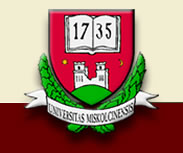 „ KORTÁRS HANGON „X. NEMZETKÖZI IRODALMI PÁLYÁZATJELENTKEZÉSI LAPBeküldendő: kortárshangon@ektf.hu;Név:   …………………………………………………………………………Intézmény:   …………………………………………………………………………………………………Évfolyam, szak:  …………………………………………………………………………………                                  ………………………………………………………………………………………………..E-mail cím:   ……………………………………………………………………………………………………PÁLYAMŰ(VEK):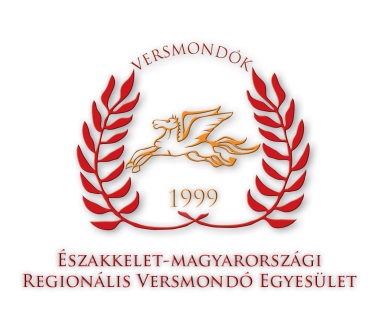 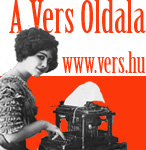 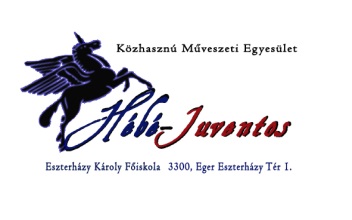 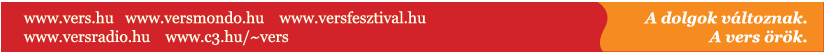 